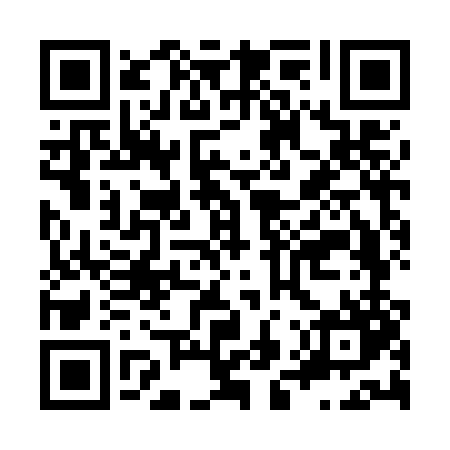 Prayer times for Mengcheng County, ChinaWed 1 May 2024 - Fri 31 May 2024High Latitude Method: Angle Based RulePrayer Calculation Method: Muslim World LeagueAsar Calculation Method: ShafiPrayer times provided by https://www.salahtimes.comDateDayFajrSunriseDhuhrAsrMaghribIsha1Wed3:555:2612:113:526:568:222Thu3:535:2512:113:536:578:233Fri3:525:2412:113:536:588:244Sat3:515:2312:113:536:598:255Sun3:505:2212:103:536:598:266Mon3:485:2112:103:537:008:277Tue3:475:2012:103:537:018:288Wed3:465:1912:103:537:028:299Thu3:455:1812:103:537:028:3010Fri3:445:1812:103:537:038:3111Sat3:435:1712:103:537:048:3212Sun3:415:1612:103:537:058:3313Mon3:405:1512:103:537:058:3514Tue3:395:1512:103:537:068:3615Wed3:385:1412:103:537:078:3716Thu3:375:1312:103:537:088:3817Fri3:365:1312:103:537:088:3918Sat3:355:1212:103:537:098:4019Sun3:345:1112:103:547:108:4120Mon3:335:1112:103:547:108:4221Tue3:335:1012:103:547:118:4322Wed3:325:1012:113:547:128:4323Thu3:315:0912:113:547:128:4424Fri3:305:0912:113:547:138:4525Sat3:295:0812:113:547:148:4626Sun3:295:0812:113:547:148:4727Mon3:285:0712:113:547:158:4828Tue3:275:0712:113:557:168:4929Wed3:275:0612:113:557:168:5030Thu3:265:0612:113:557:178:5131Fri3:255:0612:123:557:188:51